INWESTOR: 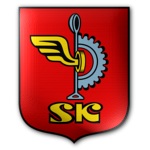 Urząd Miasta w Skarżysku - Kamiennej26 – 110 Skarżysko – Kamiennaul. Sikorskiego 18NAZWA ZADANIA:  „Przebudowa chodnika przy ul. Osterwy w Skarżysku-Kamiennej  (pomiędzy ul. Szkolną i Chałubińskiego)”Przedmiar robót45110000-1 Roboty w zakresie burzenia i rozbiórki obiektów budowlanych; roboty ziemne45100000-8 Przygotowanie terenu pod budowę45200000-9 Roboty budowlane w zakresie wznoszenia kompletnych obiektów budowlanych lub ich części oraz roboty w zakresie inżynierii lądowej i wodnejPrzebudowa chodnikaprzy ul. Osterwy w Skarżysku-Kamiennej (pomiędzy ul. Szkolną i Chałubińskiego)Przebudowa chodnikaprzy ul. Osterwy w Skarżysku-Kamiennej (pomiędzy ul. Szkolną i Chałubińskiego)Przebudowa chodnikaprzy ul. Osterwy w Skarżysku-Kamiennej (pomiędzy ul. Szkolną i Chałubińskiego)Przebudowa chodnikaprzy ul. Osterwy w Skarżysku-Kamiennej (pomiędzy ul. Szkolną i Chałubińskiego)Przebudowa chodnikaprzy ul. Osterwy w Skarżysku-Kamiennej (pomiędzy ul. Szkolną i Chałubińskiego)Przebudowa chodnikaprzy ul. Osterwy w Skarżysku-Kamiennej (pomiędzy ul. Szkolną i Chałubińskiego)Przebudowa chodnikaprzy ul. Osterwy w Skarżysku-Kamiennej (pomiędzy ul. Szkolną i Chałubińskiego)Lp. Numer Specyfikacji TechnicznejPrzedmiar robótPrzedmiar robótPrzedmiar robótPrzedmiar robótPrzedmiar robótLp. Numer Specyfikacji TechnicznejPrzedmiar robótPrzedmiar robótPrzedmiar robótPrzedmiar robótPrzedmiar robótLp. Numer Specyfikacji TechnicznejOpis elementów rozliczeniowychJedn. miaryIlość 1D-01.02.04Rozbiórka krawężnika betonowego /15x30 cm/ i ławy betonowej z oporem mb1262D-01.02.04Rozbiórka  obrzeży betonowych  30x8 cm120+4x5+9x1,0mb1493D-01.02.04Rozbiórka  chodnika o nawierzchni z płyt betonowych 50x50x7 cm na podsypce cementowo-piaskowej  120x1,5+2x5x1,0m21904D-01.02.04Rozebranie nawierzchni betonowej przy zjeździe o grubości warstwy śr.7,5 cm6x0,5m235D-01.02.04Wywiezienie gruzu z terenu rozbiórki  na odległość 5 km.  Miejsce wywozu zapewnia Wykonawca149x0,3x0,08+190x0,07+3x0,075+120x0,15x0,3+120x(0,15x0,10+ 0,15x0,25)m328,86D-01.02.04Demontaż poręczy stalowejmb2,97D-08.01.01bUstawienie krawężników betonowych o wymiarach 15x30 cm z ławą  z oporem z betonu B-10 mb1268D-08.03.01Ustawienie nowych obrzeży betonowych o wym. 30 x 8 cm na podsypce piaskowej, spoiny wypełnione zaprawą cementowąmb 1209D-04.04.02aWarstwy podsypkowe, podsypka piaskowa, warstwa po zagęszczeniu 5 cm (uzupełnienie przestrzeni po rozbiórce chodnika) wraz z korytowaniem, zagęszczanie mechanicznem2161,510D-05.03.23aWykonanie chodnika o nawierzchni z kostki brukowej  betonowej gr. 8 cm, kolorowej na podsypce cementowo-piaskowej gr. 5 cm, profilowanie i zagęszczenie,  wypełnienie spoin piaskiem120x1,7-42,5=161,5m2161,511D-02.01.01Koryta wykonywane na całej szerokości mechanicznie grunt kategorii I-IV, na głębokość 28 cm wraz z robotami ziemnymi, profilowanie i zagęszczanie podłoża mechanicznie wraz z odwózką gruntu na 5 km6x1,2m27,212D-04.04.02aWarstwa odsączająca z piasku średniego wykonanie i zagęszczenie mechaniczne, grubość warstwy po zagęszczeniu 10 cmm27,213D-05.03.04Podbudowa betonowa (chudy beton) bez dylatacji grubość warstwy po zagęszczeniu 12 cm wraz z pielęgnacjąm27,214D-08.03.01Ułożenie obrzeży betonowych 30x8 cm na podsypce cementowo -piaskowej z wypełnieniem spoin zaprawa cementową4x5+1,2x14=36,8mb36,815D-05.03.23aNawierzchnia z kostki brukowej betonowej prostokątnej grubości 8cm na podsypce cementowo-piaskowej, kostka szara10,0 x 1,2m21216D-04.04.02aMontaż  poręczy ochronnej, sztywnej z rur stalowych malowanych, rozstaw słupków 1,5m. Wykonanie ław żwirowych pod słupki poręczy o długościach  3,0m i 1,5mmb4,517 D-02.01.01Koryta wykonywane na całej szerokości   chodnika mechanicznie grunt kategorii I-IV, na głębokość 30 cm wraz z robotami ziemnymi, profilowaniem i zagęszczaniem podłoża mechanicznie wraz z odwózką gruntu na 5 km2x3,5x1,7+18x1,7=42,5m242,518D-05.03.04Wykonanie podbudowy betonowej bez dylatacji, warstwa piasku stabilizowanego cementem Rm=1,5 MPa grubości 10 cm m242,519D-04.04.02aWykonanie podbudowy z kruszywa łamanego –tłucznia kamiennego stabilizowanego mechanicznie, grubość po zagęszczeniu 15 cmm242,520 D-05.03.23aWykonanie nawierzchni zjazdu z kostki brukowej  betonowej gr. 8 cm, kolorowej na podsypce cementowo-piaskowej gr. 5cm, profilowanie i zagęszczenie,  wypełnienie spoin piaskiemm242,521D-03.02.01aRegulacja pionowa studzienek dla zaworów wodociągowych  lub gazowychszt.122D-03.02.01aRegulacja pionowa studzienek dla  studzienek  telefonicznychszt.123D-05.03.23aPrzełożenie istniejącej nawierzchni z kostki brukowej gr. 8cm             z wykorzystaniem starej kostki na miejscu, obejmuje: rozbiórkę nawierzchni, wykonanie podsypki cementowo- piaskowej grubości 5 cm wraz  z profilowaniem i zagęszczeniem, ułożenie kostki z odzysku, oczyszczenie nawierzchni, wypełnienie spoin piaskiemm21024 D-05.03.23aPrzełożenie nawierzchni z płyt betonowych 50x50x7 z wykorzystaniem starych płyt na miejscu, obejmuje: rozbiórkę nawierzchni, wykonanie podsypki cementowo- piaskowej grubości 5 cm wraz  z profilowaniem i zagęszczeniem, ułożenie płyt z odzysku, oczyszczenie nawierzchni, wypełnienie spoin zaprawą cementowąm21425D-08.03.01Przełożenie istniejących obrzeży o wym. 20x6 cm lub 30x8 obejmuje; rozbiórkę istniejącego obrzeża, wykonanie podsypki cementowo- piaskowej, ustawienie rozebranego obrzeża, wypełnienie spoin zaprawą cementową                                                                                                                                                                                                                                                                                                                                                                                                                                                                                                                                                                                                                                                                                                                                                                                                                                                                                                                                                                                                                                                                                                                                                                                   mb1026 D-08.01.01bPrzełożenie istniejącego krawężnika betonowego o wym. 15x30 cm; -rozbiórka istniejącego krawężnika, wykonanie ławy betonowej z oporem, ustawienie rozebranego krawężnika, wypełnienie spoin zaprawą cementowąmb1027 D-09.01.01Ręczne rozrzucenie ziemi żyznej lub kompostowej, teren płaski, warstwa grubości 5 cm120x05+5x4x0,5=70ha0,0128 D-09.01.01Wykonanie trawników dywanowych siewem w terenie płaskimm27029D-08.01.01bWypełnienie szczelin masą zalewową gł. 14 cm, szerokość 6 cm między krawężnikiem a nawierzchnią drogową (jednostronnie)m10